Конспект занятия по рисованию в старшей группе по теме «Домашние животные»Битнер Н.В.Дата:27.04.2020
Тема: «Домашние животные»Образовательные задачи:1. Закреплять навыки рисования нетрадиционной техникой - тычком жесткой кистью, позволяющий наиболее ярко передать изображаемый объект, характерную фактурность его внешнего вида (объем, пушистость);2. Учить правильно (чуть выше железного наконечника, тремя пальцами) держать кисть при рисовании.3. Учить набирать краску на кончик кисти, затем излишки удалять о бумагу и делать тычок жесткой кистью по нарисованной карандашом линии или форме.4. Продолжать учить рисовать крупно, располагать изображение в соответствии с размером листа.Развивающие задачи:1. Расширять знания о домашних животных, прививать любовь к ним.2. Развивать творческое воображение детей, логическое мышление, внимание, память, создавать условия для развития творческих способностей.3. Развивать изобразительные навыки и умения, моторику рук.Воспитательные задачи:1. Воспитывать аккуратность в работе с гуашью, бережное доброе отношение к животным.Словарная работа: Обогащать активный словарь детей словами: хлев, конюшня, конура, грустный, веселый, пушистый, добрый, смелый, рисование тычком.Материалы для занятия: Гуашь, жесткая кисточка, подставка для кистей, альбомный лист, простые карандаши.Предварительная работа: просмотр мультфильмов, рассматривание иллюстраций с изображением домашних животных и их детенышей, чтение художественной литературы о животных.Методы и приёмы:Вопросы, рассказы детей, игра – путешествие, дидактические игры, разгадывание загадок.Ход занятия:1. Вводная частьВоспитатель: Ребята, хотите поехать в интересное путешествие? Я предлагаю отправиться в волшебную страну.Воспит.: Как вы думаете, на чем можно путешествовать?Дети: на машине, на автобусе, на велосипеде, на воздушном шаре и т. д.Воспит.: а на чём мы с вами отправимся в путешествие попробуйте отгадать сами?Загадка:Я по рельсам быстро мчал,Шпалы все пересчитал.На вокзал тебя привёз,Знаешь, кто я?. (паровоз)Воспит.: Правильно. Это паровоз. Он уже давно ждёт вас, но в вагон сядет лишь тот, кто назовёт домашнее животное.(Дети называют животных и садятся на места)Задание “Угадай-ка!”Воспит.: Я загадаю вам загадки, а вы их будете отгадывать.1. У меня есть пятачок,Вместо хвостика – крючок,В луже я лежать люблюИ похрюкивать: “Хрю, хрю!”(свинья)2. На цепи сижу,Дом хозяйский сторожу(собака)3. Голодная – мычит,Сытая – жуёт,Всем ребятамМолока даёт.(корова)4. Я скачу быстрее ветра,Хвост и грива у меня.Отгадайте, кто же я?(лошадь)5. Ме – ме - ме пою я звонкоИ колю рогами колко. (коза)Воспит.: Как можно назвать этих животных, одним словом?Дети: «Домашние животные»Воспит.: Ребята, наши домашние животные гуляли по полянке и потерялись, давайте каждое животное поместим в его домик.Дети:  селят животных-Где живёт лошадь? - в конюшне-Собака - в конуре-Свинья – в свинарнике-Корова – в хлеву, в коровнике на ферме-Коза – в хлевуВоспит.: Мы с вами назвали домашних животных, узнали, где они живут, а теперь нужно назвать у кого какой детёныш.Задание «У кого какой малыш»  У коровы – теленокУ свиньи – поросёнокУ собаки – щенокУ лошади – жеребёнок.У козы – козленокВоспит: Мы с вами будем рисовать домашнее животное, а какое вы узнаете отгадав загадку?Загадка детям:Хвост пушистый и усы …Нет приятнее красы!Лапки - мягкие подушки,Кверху поднятые ушки.Ну, подумайте немножко.Догадались? Это (кошка)А сейчас я предлагаю вам немного отдохнутьФизминутка:«У кошки в гостях»Позвала нас в гости Кошка (ладошки на щеки, качаем головой)И пошли мы по дорожке (шагаем на месте)Видим – дерево высокое (ставим кулачок на кулачок)Видим - озеро глубокое («волна» рукой)Птицы песенки поют (скрестить пальцы)Зернышки везде клюют(клюём то на одно ладони, то на другой)Тут клюют и там клюютНикому их не дают («погрозить» пальцем)Это дом («крыша» из рук)А в нем окошко (показываем пальцами)Нас встречают кот и кошка (хлопаем в ладоши)Мы немножко погостим («здороваемся» руками)И обратно побежим (бег на месте)Дети садятся на свои места.Воспит.: Итак, ребята давайте вместе с вами нарисуем кошечку.Воспит.: Рисовать мы будем в два приема: сначала нарисуем силуэт кошки простым карандашом, затем заполним их цветом. Нарисовать контур кошки простым карандашом, начиная с тела (если лежит) крупно, соотнося с размером листа.Воспит.: Рисуем овал – это туловище, круг – голова; два вытянутых овала – лапки; один вытянутый и опущенный вниз овал – хвост; на голове с помощью небольших треугольников нарисовать ушки. Рисовать мордочку будем, когда покрасим котенка краской – две параллельные точки – глаза, одна жирная точка пониже – носик. С помощью горизонтальных линий рисуем усы. Дугообразной линией изображаем рот.Вспомнить способы рисования нетрадиционной техники - тычком жесткой кистью.Воспит.: ребята, если посмотреть на вашу кошечку, можно заметить, что контур нарисован ровными, гладкими линиями, а наша кошечка на самом деле пушистая. Для того чтобы кошка был похож на настоящую мы будем рисовать жесткой кистью. Если кисть обмакнуть в краску нужного цвета, затем излишки удалить о бумагу и сделать тычок по нарисованной карандашом линии и тут же оторвать ее от поверхности, то получится отпечаток, который придаст линии объем и пушистость. Следующий отпечаток следует накладывать рядом, не оставляя свободного пространства между предыдущим и последующим. Когда контур будет готов, заполнить отпечатками пространство внутри.Воспит.: Держим кисточку вот так (рука на локте, кисточку держат тремя пальцами выше ее металлической части)Это трудно? Нет, пустяк (движения кистью руки по тексту)Вправо – влево, вверх и внизПобежала наша кисть.А потом, а потом (кисточку держат вертикально)Кисточка бежит кругом (выполняют тычки без краски на листе)Закрутилась, как волчок.За тычком идет тычок!Воспит.: дети, чтобы рисунки получились красивыми, давайте разомнем пальчикиПальчиковая гимнастика «Котята»У зверей 4 лапы(поднимаем и опускаем 4 пальца на руках)Когти могут поцарапать(изображаем коготки)Не лицо у них, а морда(пальцы соединить в шар, приблизить к лицу)Хвост, усы, а носик мокрый(«волна», усы показать, носик обвести)И, конечно, ушки! (трем уши)Только на макушке (показать руками)Дополнительные вопросыКого будем рисовать? (кошечку)Из каких частей состоит и как будет расположен объект?Какие материалы будем использовать?В какой технике будем выполнять?О чем необходимо помнить при работе с гуашью в технике тычком?2. Самостоятельная деятельность детейВ процессе работы педагог следит за тем, как рисуют дети: напоминает о том, чтобы не набирали много краски на кисть, а лишь слегка касались поверхности краски, чтобы отпечаток имел воздушно-окрашенную поверхность; сначала выполнить до конца один элемент, лишь затем приступать к выполнению следующего.3. Итог занятияВоспит.: Ребята, посмотрите какие красивые кошки, и коты у нас получились!У них разный характер, цвет и разное настроение. И теперь они все вместе будут дружить . Дети демонстрируют своих кошечек и вешают портреты на выставку, а воспитатель предлагает придумать им клички и найти, по их мнению кошек с разным характером (самого шустрого, хитрого, маленького, доброго, смелого, скромного, боязливого и так далее)Нас кошечка благодарит, ну а мы возвращаемся в свой детский сад, занимаем свои вагончикиРефлекия:Воспит.: Перед вами два солнышка одно - веселое, другое – грустное. Если вам понравилось сегодня на занятии то свой лучик нарисуйте весёлому солнышку, а если нет – то грустномуДети: дорисовывают лучики и объясняют свой выбор.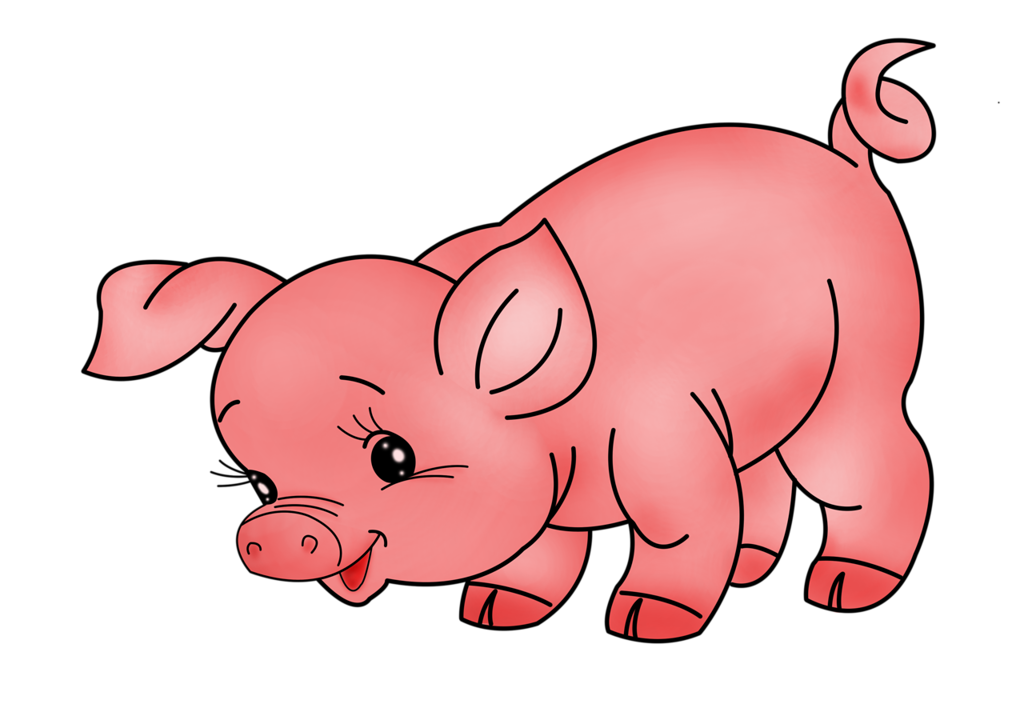 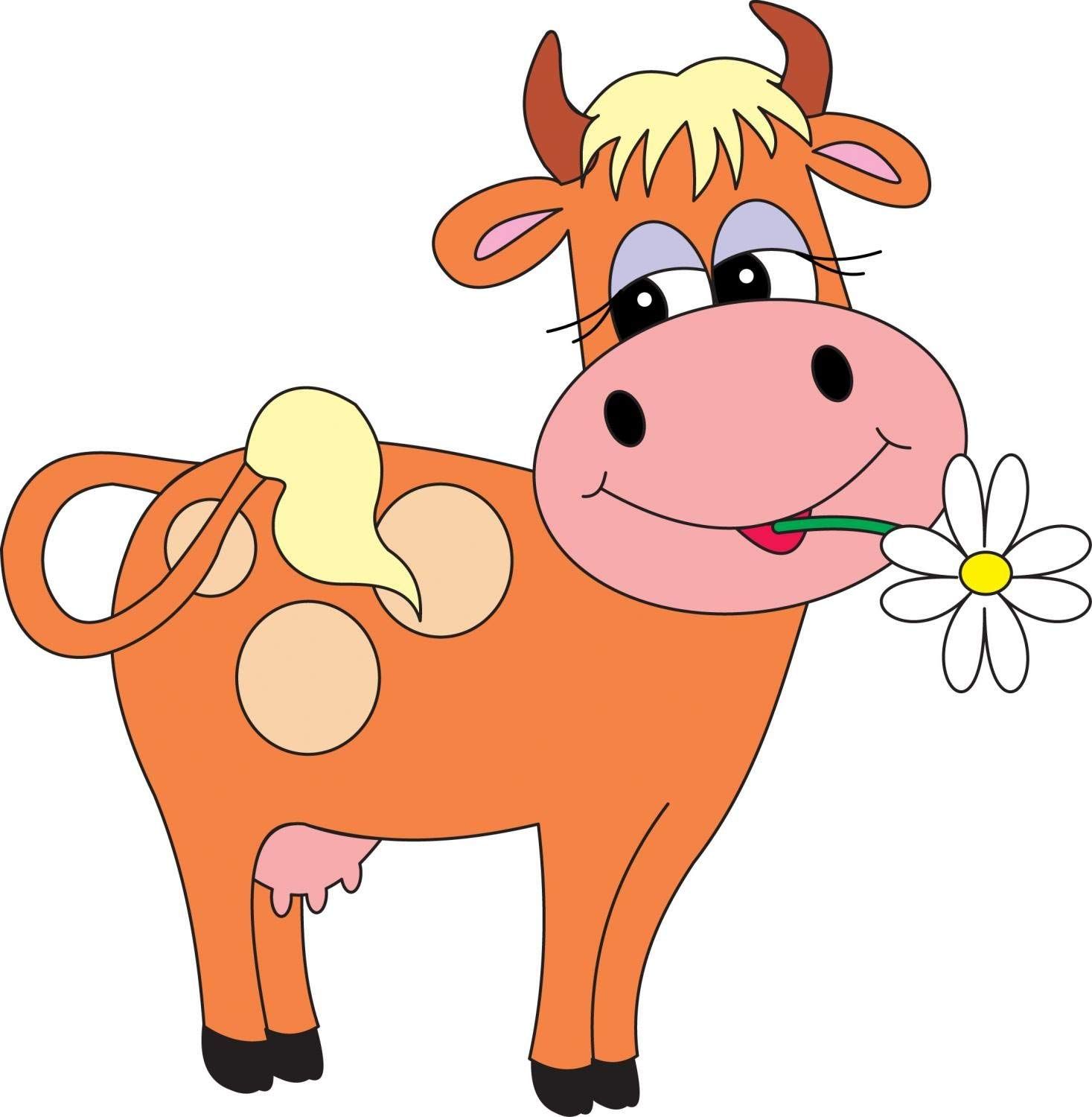 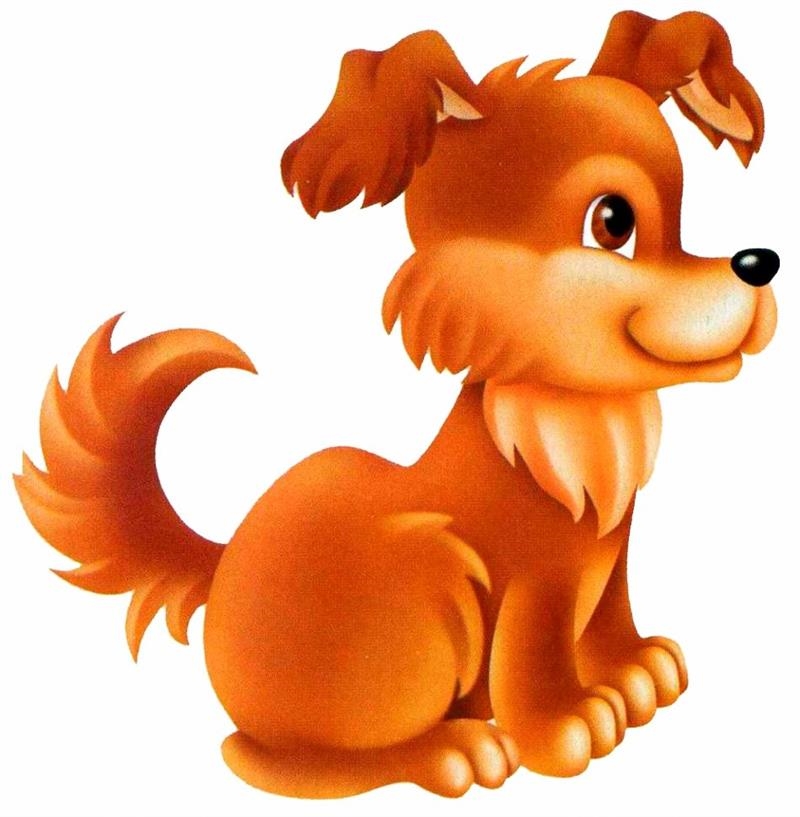 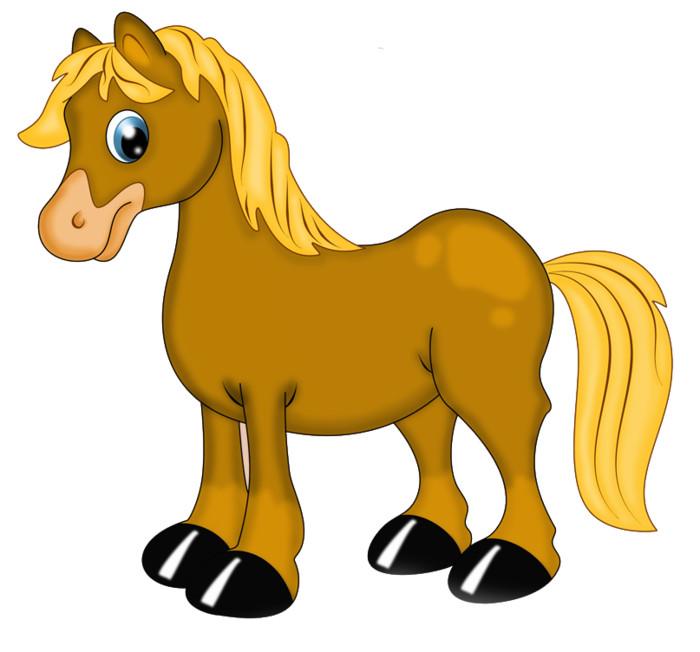 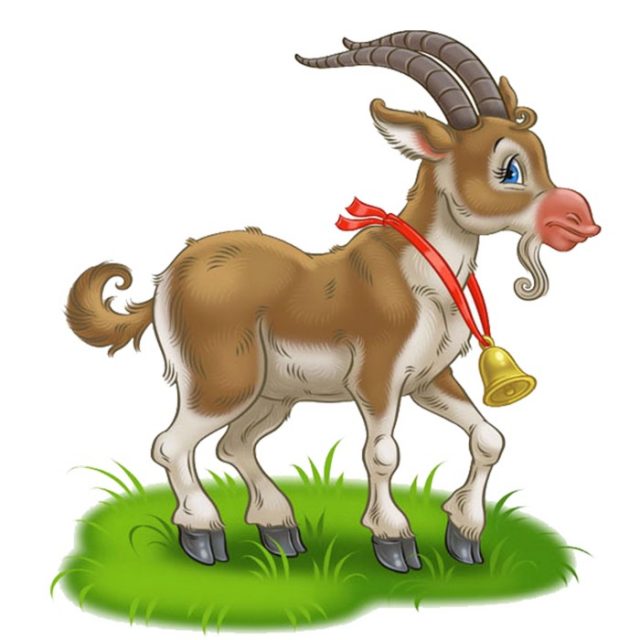 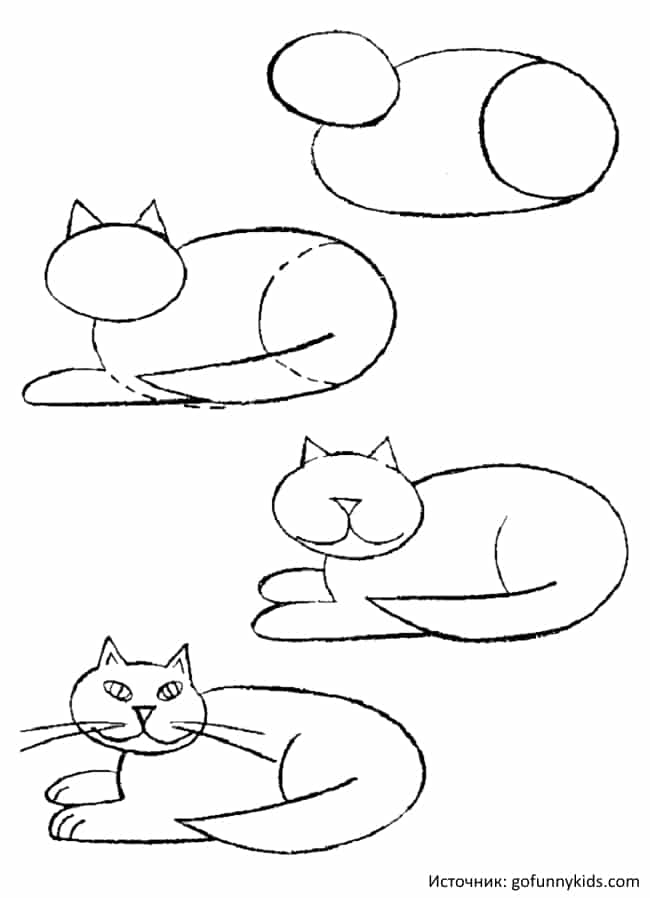 